DELTA	ZETA FOUNDATION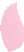 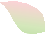 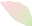 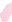 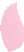 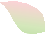 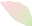 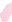 empower the womanThe Loving Cup Society 2017-2018The Loving Cup Society recognizes Delta Zeta sisters and friends who have given $500 to $999 during the fiscal year. The Delta Zeta Foundation is grateful to the following sisters and friends for their commitment and generosity:Heather Jerden Anderson, Iota PsiJanet McBurney Armstrong, ChiMarcia Romsted Bay, DeltaKerry Callahan Boderman, Kappa RhoBeverly Baldwin Burnsed Spencer, Alpha SigmaErika Hedahl Cottrell, KappaDena Dunlap Cunningham, Theta XiGreta Davis, Zeta DeltaJennifer Kasch Domenick, Xi PiLisa Dudley Madelyn Dudley, Alpha GammaJane Crabb Evans, Delta GammaJudith Patton Fisk, Gamma SigmaJacqueline Fabbri Gardner, Lambda AlphaAndrea Hilsman Glenn, Delta DeltaAdriana Gonzalez Michele Smith Granger, Xi XiClara Plasil Greinke, Gamma RhoCarol Maxwell Hedges, Theta AlphaKaren Hill, Epsilon IotaVirginia Martin Houserman, Iota XiAngela Johnson, Iota UpsilonElizabeth Pollard Kinsaul, Alpha GammaRachel Lowrie, AlphaRichard Lowrie Carol Maloy, Epsilon EpsilonEdwin Mazoue Michael McCray Lienne Federico Medford, Xi ThetaLinda Lindstrom Morris, Gamma SigmaTracey Alvarez Nixon, Kappa ZetaAnn Burton Osborne, Beta DeltaChristy Phillips-Brown, Theta IotaEdna Peterson Pierce, Gamma DeltaLeanne Wilson Price, Beta XiDiane DiOrio Rafle, Iota DeltaMary Anne Murphy Schendzelos, Alpha ChiEllyn Hartung Sewell, KappaLinda Regner Sickel, Kappa MuMichelle Albrecht Smith, Alpha ChiGretchen Kihm Strub, Kappa ThetaTrisha Taino, Omicron AlphaAshley Vaughan Targac, Delta ThetaShirley Gedvillas Timberman, Zeta OmegaCecelia Torok, Gamma KappaLeigh Urhahn Vosseller, Epsilon NuMary Waterman, Gamma OmicronCheryl Slusher Williams, Epsilon Gamma